RESOLUTION NO.__________		RE:	CERTIFICATE OF APPROPRIATENESS UNDER THE			PROVISIONS OF THE ACT OF THE 			LEGISLATURE 1961, JUNE 13, P.L. 282 (53			SECTION 8004) AND BETHLEHEM ORDINANCE NO.			3952 AS AMENDED.		WHEREAS, it is proposed to secure a COA to install three commercial-grade doors, three new windows and three new light fixtures at 712, 714, 716 East Fourth Street; Applicant already installed stacked stone on lower portion of the building.		NOW, THEREFORE, BE IT RESOLVED by the Council of the City of Bethlehem that a Certificate of Appropriateness is hereby granted for the proposal.		  			Sponsored by: (s)											            (s)							ADOPTED BY COUNCIL THIS       DAY OF 							(s)													  President of CouncilATTEST:(s)							        City ClerkHISTORIC CONSERVATION COMMISSIONCASE #705 -- It is proposed to secure a COA to install three commercial-grade doors, three new windows and three new light fixtures at 712, 714, 716 East Fourth Street; Applicant already installed stacked stone on lower portion of the building.OWNER / APPLICANT: 712 East 4th, LLC / Brian BozilevskyThe Commission upon motion by Mr. Silvoy and seconded by Mr. Hudak adopted the proposal that City Council issue a Certificate of Appropriateness for the proposed work as presented, with modifications described herein: The proposal to approve stone veneer already applied to the lower portion of the building as well as the proposal to install three commercial-grade doors, three new windows and three new light fixtures was presented by Brian Bozilesky and Matijah Kurek.Approved improvements include:inappropriate stone veneer at front foundation to be carefully removed, with revealed surface to be repaired with sand stucco finish in light gray colorinstallation of three commercial-grade storefront doorsnew doors have aluminum frames in bronze finish and large glass surface areas (one new door at each unit), to match similar doors at nearby propertiesdimensions of each new door are approximately 86-inches tall x 40-inches wideeach door to receive robust aluminum sill that extends beyond opening with proper drip edge conditioninstallation of three large storefront windowsnew windows have aluminum frames in bronze finish (one new window with no divisions at each unit) to match new storefront doorsdimensions of each new window are approximately 58-inches tall x 98-inches widenew wood sills to be wrapped in sheet aluminum and painted to match adjacent wall in light gray colorinstallation of three new gooseneck light fixturesnew fixtures (one fixture centered above each unit entrance) have dark bronze finish to match new storefront doors and windowseach fixture will include LED bulb with exposed filaments and shade measuring 8-inches to 14-inches in diameterThe Applicant agreed to submit a stucco sample via City of Bethlehem for final review/approval by the Historic Officer and HCC Chair prior to repairing the foundation wall; also agreed to submit specifications of the new lighting fixture via City of Bethlehem for final review/approval by the Historic Officer and HCC Chair prior to installation if approved shade dimension is revised to accommodate the existing fire escape.The motion for the proposed work was unanimously approved.JBL: jbl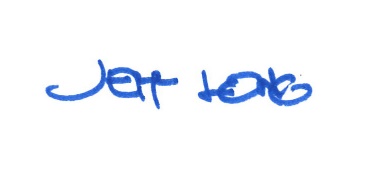 By: 				 Date of Meeting: October 21, 20